MINISTERIO DE JUSTICIA Y SEGURIDAD PÚBLICA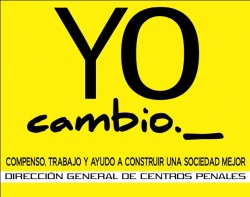 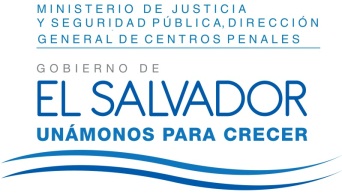 DIRECCIÓN GENERAL DE CENTROS PENALES UNIDAD DE ACCESO A LA INFORMACIÓN PÚBLICA7ª Avenida Norte y Pasaje N° 3 Urbanización Santa Adela Casa N° 1 Sn. Salv.   Tel. 2527-8700Versión PúblicaUAIP/OIR/156/2017Vista la solicitud del señor XXXXXXXXXXXXXXXXXXXXXXXXX con Documento Único de Identidad XXXXXXXXXXXXXXXXXXXXXX, quien solicita: Proceder a la cancelación verdadera y efectiva, mediante la supresión de mis Antecedentes Penales y ordenando que en el documento de solvencia, se coloque la palabra “NO TIENE” en virtud del artículo 36 letra “d” e inciso final de la LAIP.Con el fin de dar cumplimiento a lo solicitado, conforme a los Arts. 1, 2, 3 lit. “a”, “b”, “j” art. 4 lit. “a”, “b”, “c”, “d”, “e”, “f”, “g”   36 y art. 71 de la Ley de Acceso a la Información Pública, la suscrita RESUELVE Conceder el acceso a la información solicitada según información enviada por la Unidad de Registro y Control Penitenciario se informa, art. 69 LAIP. El Sistema de Registro de Antecedentes Penales (SIRAP), se pudo constatar que el señor XXXXXXXXXXXXXXXXXXXXXXXX, a la fecha posee dos registros de antecedentes penales cancelados, en los que se consignan en las observaciones, que mediante oficio 3912-5 de fecha 20-03-2013, procedente del Juzgado Segundo de Vigilancia Penitenciaria y de Ejecución de la Pena de San Salvador, se informó que fue rehabilitado de los derechos de ciudadano y extinguida la pena, motivo por el cual se le extendió la certificación del Antecedente Penal como “ CANCELADO”En relación a lo anterior se informa que no es atendible la solicitud efectuada por el señor XXXXXXXXXXXXXXXXXXXXXXXX, en cuanto modificar la resolución del Antecedente Penal de CANCELADO, a NO TIENE, en relación de lo expuesto en el artículo 110 Código Penal (…) “La rehabilitación produce los siguientes efectos: (…) 2) La cancelación de Antecedentes Penales en el Registro de Condenados que lleve el organismo correspondiente.Queda expedito el derecho del solicitante de proceder conforme a lo establecido en el art. 82 de la Ley de Acceso a la Información Pública.San Salvador, a las once horas con diez minutos del día veinticuatro de mayo de dos mil diecisiete.Licda. Marlene Janeth Cardona AndradeOficial de Información 	MJC/fagc